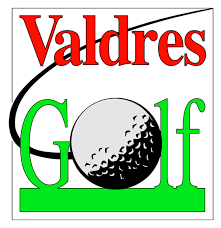 Årsmøtesak 12Budsjett for 2021Styrets budsjettforslag presenteres her for vedtak på hovedpostnivå. Det vises viser en brutto omsetning på kr 3.902.059 og forventet resultat på kr 136.559Budsjettet er utarbeidet med utgangspunkt i drift på nivå med tidligere år.På utgiftssiden er det bl.a. lagt til grunn at:Det er økonomisk dekning for tre banearbeidere i fulle stillingerDet er tatt høyde for noe ekstrahjelp/avlastning både i proshop og på anleggssideDet er regnet inn utgifter knyttet til ny fairwayklipper og flere golfbilerDet skal utføres moderate forbedringer på banenPå inntektssiden er det forutsatt at:Satser for kontingent, fritt spill og greenfee er uendret fra 2020Samlete greenfeeinntekter er på 2019-nivåTallet på hyttespilleretter avgrenses til 100 stkStyret anser budsjetteringen for å være konservativ.Dersom den faktiske økonomiske utvikling gir grunnlag for det, ønsker styret ut over dette å prioritere midler til tiltak knyttet til utvikling av trenings- og klubbhusområdet samt til å redusere transportstrekningene rundt hull 7. Dette vil en se i sammenheng med arbeidet til særskilt oppnevnt prosjektgruppe.Styrets forslag til vedtak:Årsmøtet godkjenner forslag til årsbudsjett for 2021. Budsjett 2021Regnskap 2020Medlemsinntekter700.000766.539Hyttemedlemskap390.000284.365Greenfee850.0001.705.148Simulator90.00033.155Proshop755.000881.966Protimer150.000159.216Sponsorinntekt300.000221.714Andre inntekter667.059687.177Sum inntekter3.902.0594.739.280Varekost380.000480.546Personalkostnader1.860.5001.525.422Avskrivninger140.00040.000Bane- og klubbhuskostnader815.500863.095Maskiner102.500154.943Andre driftskostnader467.000429.354Sum driftskostnader1.525.0001.487.392Finansinntekter/-kostnader04.029Sum kostnader3.765.5003.489.331Resultat136.5591.249.949